http://biblelifemessages.org 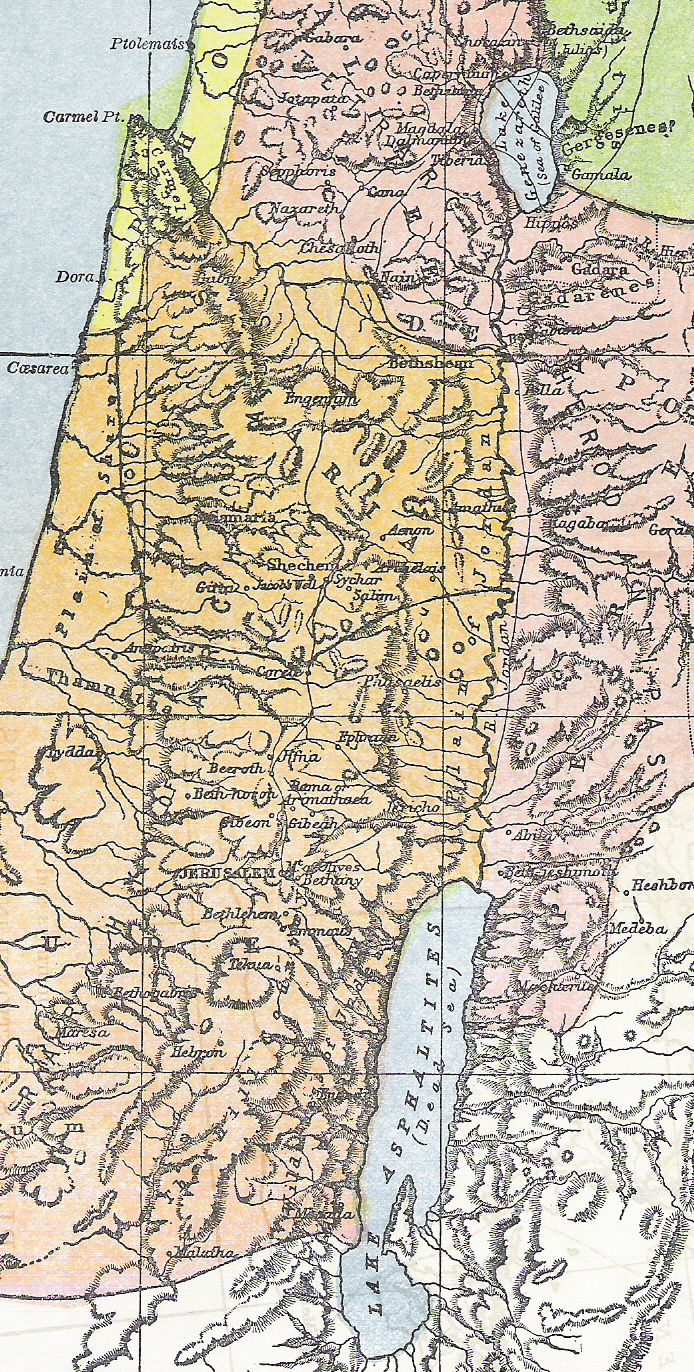 